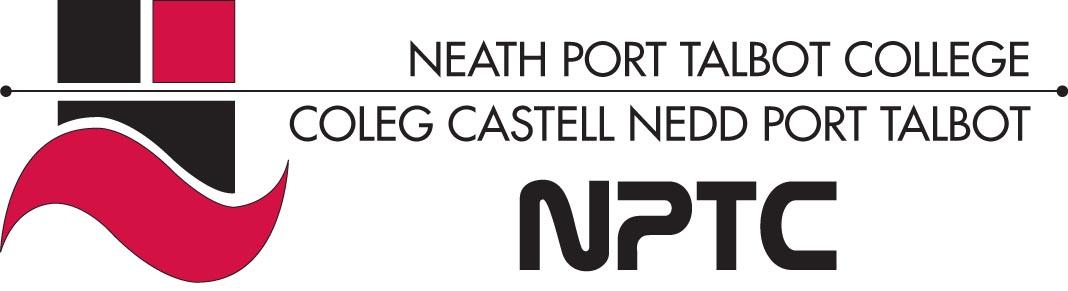 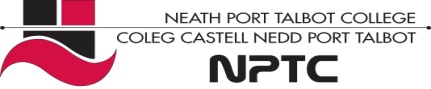 SCHOOL/FUNCTIONAL UNIT: HSCTo be completed in JULY 2011Measurable Outcomes (Targets):Measurable Outcomes (Targets):2% improvement in successful completion rates on the named courses (First Diploma in HSC ,Diploma in Childcare & Education L3 and AS HSC )	Positive value –added scores on named courses (Diploma in Childcare & Education L3 and National Diploma in CCLD)	2.1	Effective questioning techniques to feature as a strategy in lesson plans and classroom observations in 2011-2012 internal inspection2.2       An overall improvement in attendance, attainment and successful completion NB essential skills  2% improvement in successful completion rates on the named courses (First Diploma in HSC ,Diploma in Childcare & Education L3 and AS HSC )	Positive value –added scores on named courses (Diploma in Childcare & Education L3 and National Diploma in CCLD)	2.1	Effective questioning techniques to feature as a strategy in lesson plans and classroom observations in 2011-2012 internal inspection2.2       An overall improvement in attendance, attainment and successful completion NB essential skills  Achieved:2.1Evidence:Training and development given to teaching staff throughout the school on effective questioning techniques, evidence of improvement will be identified in 2011-12 Self Assessment observations.Not Achieved:     1.11.22.2Comment:The First Diploma in HSC  success was 47% a decrease of 42%. Due to staffing changes and the trend towards inadequate provision this programme will not be offered as from September 2011. The CACHE Diploma Level 3 also failed to achieve the set target and the Success declined by 16% from 88% to 72%. Additional ESW ICT and AoN failed to give positive value to the 2 named programmes due to staffing issues.Poor attendance rates amongst learners in ESW classes has resulted in low completion and attainment. Measures to be introduced for September intake to improve Successful completion.Next Review Date: DECEMBER 2011SCHOOL/FUNCTIONAL UNIT: HSCTo be completed in DECEMBER 2011Measurable Outcomes (Targets):Measurable Outcomes (Targets):       2% improvement in successful completion rates on the named courses (First Diploma in HSC ,Diploma in Childcare & Education L3 and AS HSC )	       Positive value –added scores on named courses (Diploma in Childcare & Education L3 and National Diploma in CCLD)	2.1	Effective questioning techniques to feature as a strategy in lesson plans and classroom observations in 2011-2012 internal inspection2.2       An overall improvement in attendance, attainment and successful completion NB essential skills         2% improvement in successful completion rates on the named courses (First Diploma in HSC ,Diploma in Childcare & Education L3 and AS HSC )	       Positive value –added scores on named courses (Diploma in Childcare & Education L3 and National Diploma in CCLD)	2.1	Effective questioning techniques to feature as a strategy in lesson plans and classroom observations in 2011-2012 internal inspection2.2       An overall improvement in attendance, attainment and successful completion NB essential skills  Achieved:1.22.1Evidence:A new package of additional qualifications more suitable to the learner have been introduced as from September 2011. HSC tutors are timetabled to deliver thus enabling a clear link with the programmes vocational aspects.Through the classroom observations 2011-12, there has been a marked improvement in questioning techniques and has been highlighted as good practice. This will be cascaded to recently appointed staff to ensure consistancy in delivery.Not Achieved:     1.12.2Comment:Due to a downward trendi n successful completion, the First Diploma in HSC is no longer offered as part of the School curriculm. The Diploma in Childcare and Education and  AS provision have been action planned and are regularly monitored to ensure improvement. This issue is currently being monitored and staff in-school development in respect of monitoring processes i.e. Data has been cascaded to all tutors so regular reports can be downloaded and effectively used to judge improvement.Next Review Date: MARCH 2012SCHOOL/FUNCTIONAL UNIT:To be completed in MARCH 2012Measurable Outcomes (Targets):Measurable Outcomes (Targets):      2% improvement in successful completion rates on the named courses (First Diploma in HSC ,Diploma in Childcare & Education L3 and AS HSC )	       Positive value –added scores on named courses (Diploma in Childcare & Education L3 and National Diploma in CCLD)	2.1	Effective questioning techniques to feature as a strategy in lesson plans and classroom observations in 2011-2012 internal inspection2.2       An overall improvement in attendance, attainment and successful completion NB essential skills        2% improvement in successful completion rates on the named courses (First Diploma in HSC ,Diploma in Childcare & Education L3 and AS HSC )	       Positive value –added scores on named courses (Diploma in Childcare & Education L3 and National Diploma in CCLD)	2.1	Effective questioning techniques to feature as a strategy in lesson plans and classroom observations in 2011-2012 internal inspection2.2       An overall improvement in attendance, attainment and successful completion NB essential skills  Achieved:1.22.1Evidence:A new package of additional qualifications more suitable to the learner have been introduced as from September 2011. HSC tutors are timetabled to deliver thus enabling a clear link with the programmes vocational aspects. This has been a positve  move as learners are on target to achieve individual targets.Through the classroom observations 2011-12, there has been a marked improvement in questioning techniques and has been highlighted as good practice. This will be cascaded to recently appointed staff to ensure consistancy in delivery. The SL T&L is continuing to monitor this especially with newly appointed tutors to ensure consistancy in classes.Not Achieved:     1.12.2Comment:Due to a downward trendi n successful completion, the First Diploma in HSC is no longer offered as part of the School curriculm. The Diploma in Childcare and Education and  AS provision have been action planned and are regularly monitored to ensure improvement. This process has enabled an improvement to be noted during the Quality cycle.This issue is currently being monitored and staff in-school development in respect of monitoring processes i.e. Data has been cascaded to all tutors so regular reports can be downloaded and effectively used to judge improvement. This has resulted in the HoS receiving accurate data for target setting both with programmes and individual learners.SCHOOL/FUNCTIONAL UNIT: HSCTo be completed in MARCH 2012DATE OF FINAL COMPLETION:  MARCH 2012						SIGNED:      ______Tania Davies _______												     				KEY MANAGER												VERIFIED:   ________________________________________												         				    DIRECTORSAMPLED BY LEARNING & PERFORMANCE MANAGEMENT GROUP    	       YES			NOLEARNING & PERFORMANCE MANAGEMENT GROUP COMMENT: